Regulamin konkursu fotograficznego„Moja mała Wielkopolska”§ 1 Postanowienia ogólneNiniejszy regulamin, zwany dalej „Regulaminem”, określa warunki, na jakich odbywa się konkurs fotograficzny pn. „Moja mała Wielkopolska”, zwany dalej „Konkursem”.Konkurs przeznaczony jest dla wszystkich osób zainteresowanych, zwanych dalej „Uczestnikami”, którzy są mieszkańcami gmin członkowskich Lokalnej Grupy Działania tj. Gminy Brzeziny, Gminy Szczytniki, Gminy Sieroszewice oraz Gminy Błaszki. Uczestnikami mogą być osoby pełnoletnie oraz niepełnoletnie – za pisemną zgodą opiekuna prawnego Uczestnika, wyrażona poprzez podpisanie Formularza.Inicjatorem Konkursu jest Lokalna Grupa Działania Stowarzyszenie „Długosz Królewski”, z siedzibą w Brzezinach, przy ul. 1000-lecia 10, 62-874 Brzeziny.Ilekroć w Regulaminie jest mowa o:Formularzu – należy przez to rozumień formularz zgłoszeniowy, którego wzór stanowi załącznik nr 1 do Regulaminu,Umowie – należy przez to rozumieć umowę, której wzór stanowi załącznik nr 2 do Regulaminu,Zgłoszeniu – należy przez to rozumieć zgłoszoną w formie elektronicznej fotografię albo fotografie wraz  z wypełnionym Formularzem oraz wypełnioną Umową, Fotografii albo Fotografiach – należy przez to rozumieć będącą albo będące odrębnym utworem fotografię albo fotografie, stanowiące część Zgłoszenia.Uczestnik albo opiekun prawny uczestnika, wysyłając zgłoszenie na warunkach określonych w Regulaminie, potwierdza, że zapoznał się z treścią Regulaminu i akceptuje go. Projekt jest współfinansowany przez Samorząd Województwa Wielkopolskiego oraz realizowany w związku z otrzymaniem dofinansowania w ramach otwartego konkursu ofert na realizację w formie powierzenia lub wspierania zadań publicznych Województwa Wielkopolskiego w dziedzinie kultury w roku 2020. 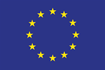 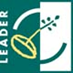 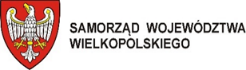 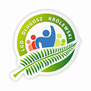 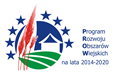 § 2 Cel i tematyka konkursuCelem Konkursu jest zwrócenie uwagi na piękno województwa wielkopolskiego, jego walory naturalne oraz historyczny i kulturowy dorobek.Prace konkursowe, można zgłaszać jako:Zabytkowe obiekty – zdjęcia ukazujące ruchome i nieruchome (np. zamki, pałace, kościoły, klasztory, muzea, skanseny, ratusze itd.), obiekty posiadające wartość historyczną, artystyczną, naukową czy emocjonalną, również pejzaże obejmujące zabytkowe obiekty.Atrakcje przyrodnicze – zdjęcia ukazujące najcenniejsze okazy wielkopolskiego krajobrazu, niepowtarzalne pejzaże. Turystyka aktywna – zdjęcia ukazujące różnorodne formy turystycznej aktywności na szlakach turystyki czy szlakach tematycznych.Ciekawe miejsca w Wielkopolsce – zdjęcia ukazujące ciekawe i warte uwagi wg. Zgłaszającego miejsca w Wielkopolsce.Oczekujemy na zdjęcia ukazujące i rejestrujące przemiany nieustająco zachodzące w Wielkopolskim pejzażu wiejskim i miejskim, w architekturze, w przestrzeni publicznej. Niech te zdjęcia sukcesywnie wykonywane współuczestniczą w budowaniu tożsamości współczesnej Wielkopolski, a dla przyszłych pokoleń stanowią źródło historyczne – ślad naszej obecności tu i teraz. § 3 Warunki uczestnictwaKonkurs ma charakter otwarty i adresowany jest do wszystkich osób zajmujących się fotografią (amatorsko) z terenu Lokalnej Grupy Działania tj. Gminy Brzeziny, Gminy Błaszki, Gminy Szczytniki oraz Gminy Sieroszewice.Udział w Konkursie jest bezpłatny i dobrowolny.Osoby niepełnoletnie mogą wziąć w konkursie wyłącznie za pisemną zgodą rodziców lub prawnych opiekunów, sporządzoną na wzorze stanowiącym Załącznik nr 1 do niniejszego Regulaminu. Uczestniczy ponoszą wszelkie koszty związane w przygotowaniem i dostarczeniem Zgłoszeń.W przypadku, gdy Fotografia zawiera czyjś wizerunek, Uczestnik zobowiązany jest dołączyć do Formularza oświadczenie tej osoby wyrażające zgodę na rozpowszechnianie jej wizerunku w ramach Fotografii, w tym zamieszczenia w albumie, jeżeli Fotografii zostanie przyznana nagroda lub wyróżnienie. Pracę konkursową wraz z formularzem zgłoszeniowym, należy złożyć osobiście lub drogą pocztową na adres: Stowarzyszenie „Długosz Królewski”, ul. 1000-lecia 10, 62-874 Brzeziny z dopiskiem „Konkurs fotograficzny”. Wszystkie prace zgłoszone do Konkursu stają się własnością Organizatora i nie podlegają zwrotowi. § Zasady zgłaszania prac konkursowychUczestnik Konkursu ma prawo zgłosić po jednej pracy konkursowej.Poprzez prace konkursową rozumie się zestaw 3 fotografii, tematycznie związanych z kategoriami wybranymi przez Uczestnika Konkursu. Prace konkursowe należy dostarczyć w wersji elektronicznej (na płycie CD/DVD), jako pliki cyfrowe zapisane jako JPG z maksymalną jakością i rozmiarze krótszego boku nie mniejszym niż 2800 pikseli.Korekta cyfrowa zdjęć przesłanych na Konkurs może polegać jedynie na działaniach odpowiadających zabiegom stosowanym w ciemni fotograficznej (rozjaśnianie, kontrastowanie bądź redukcja koloru). Wszelkie inne zmiany, w tym fotomontaż, są niedopuszczalne.W Konkursie mogą brać udział jedynie te zdjęcia, które nie brały udziału w żadnym innym konkursie.Zabronione jest zwiększanie rozdzielczości Fotografii.Organizator zastrzega sobie prawo do odrzucenia zdjęcia, które nie spełnia wymagań technicznych Regulaminu lub narusza prawo – w szczególności dotyczy to treści powszechnie uznawanych za wulgarne i obraźliwe.Miejsce wykonania zdjęć ograniczone jest do terenu województwa wielkopolskiego.Czas wykonania zdjęcia jest ograniczony do 1 roku wstecz od daty ogłoszenia Konkursu. Do każdej Fotografii należy oddzielnie wskazać jej miejsce wykonania, nazwę oraz krótki opis Fotografii składający się z kilku zdań. Uczestnik Konkursu może złożyć więcej niż 3 zdjęcia w konkursie.Konkurs i zarazem zgłaszanie prac konkursowych trwa od 01.08.2020 – 31.08.2020 r. § Jury i sposób ocenyOrganizator powołuje Jury Konkursu , zwane dalej „Jury”. W skład Jury wchodzą co najmniej trzy osoby, maksymalnie 6 osób , powoływane przez Organizatora. Zadaniem Jury jest rzetelna, sumienna i obiektywna ocena nadesłanych prac oraz wybór laureatów Konkursu.Przy ocenie nadesłanych prac Jury bierze pod uwagę następujące kryteria oceny:spełnienie założeń ideowych Konkursu,jakość walorów estetycznych i artystycznych.oryginalność, kreatywność, jakość wykonania. Członkowie jury dokonują oceny nadesłanych prac nie znając danych personalnych ich autorów. W momencie gdy zachodzi okoliczność mogąca podważyć bezstronność ich oceny, członkowie Jury mają obowiązek wstrzymania się od oceny danej pracy konkursowej. Do rozstrzygnięcia Konkursu dochodzi, jeżeli zgłoszonych zostanie co najmniej 5 prac, które nie zostaną odrzucone.Z obrad Jury sporządzany jest protokół, który podpisuje Przewodniczący Jury. Rozstrzygnięcie Konkursu nastąpi do 30 września 2020 r.Oficjalne ogłoszenie wyników Konkursu oraz wręczenie nagród nastąpi w trakcie zorganizowanej w tym celu uroczystości, o której terminie uczestnicy zostaną powiadomieni. Wyniki Konkursu zostaną ogłoszone na stronach internetowych Stowarzyszenia „Długosz Królewski”, stronach urzędów gmin: Brzeziny, Błaszki, Szczytniki, Sieroszewice oraz na stronie Starostwa Powiatowego w Kaliszu. § NagrodyZa zajęcie I, II i III miejsca, Organizator przyznaje dyplomy oraz nagrody finansowe w wysokości:I nagroda – 1.500 zł bruttoII nagroda – 1.000 zł bruttoIII nagroda – 500 zł bruttoAutorzy prac wyróżnionych w Konkursie otrzymują dyplomy i gadżety promocyjne.Nagrody zostaną wypłacone w walucie polskiej, przelewem na podany w Formularzu rachunek bankowy, bądź w inne uzgodnionej z Laureatem formie, w terminie 14 dni od dnia ogłoszenia wyników Konkursu.Nagrody są wolne od podatku dochodowego. § Ochrona danych osobowychPrzystąpienie do Konkursu oznacza wyrażenie zgody na przetwarzanie danych osobowych uczestników przez Organizatora w celu przeprowadzenia i rozstrzygnięcia Konkursu oraz identyfikacji uczestników i laureatów Konkursu, wydania nagród oraz publicznego podania imion i nazwisk osób nagrodzonych, zgodnie z ustawą o ochronie danych osobowych.Administratorem danych osobowych zbieranych w ramach Konkursu jest Lokalna Grupa Działania Stowarzyszenie „Długosz Królewski”.Podanie danych osobowych ma charakter dobrowolny, jednakże w przypadku, gdy Uczestnik odmówi podania danych lub odmówi zgody na przetwarzanie danych osobowych dla potrzeb realizacji Konkursu, Zgłoszenie nie bierze udziału w Konkursie i podlega zniszczeniu. Uczestnik Konkursu ma prawo do wglądu i poprawiania swoich danych osobowych. Dane osobowe Uczestników mogą zostać przekazane o Instytucji Zarządzającej tj. Urzędu Marszałkowskiego Województwa Wielkopolskiego celem weryfikacji udziału w Konkursie.Uczestnik zezwala na wykorzystanie jego imienia i nazwiska w celu informowania (także w mediach) o wynikach Konkursu. § Prawa autorskieUczestnik Konkursu poprzez dokonanie zgłoszenia, oświadcza, że:przysługują mu autorskie prawa osobiste i nieograniczone prawa majątkowe zgłoszonych fotografii,jest uprawniony do rozpowszechniania wizerunku osób sportretowanych na fotografii,przyjmuje na siebie odpowiedzialność wobec Organizatora za wady prawne zgłoszonych fotografii, w tym brak praw wymienionych powyżej.Uczestnik Konkursu upoważnia nieodpłatnie Organizatora do korzystania ze zgłoszonych fotografii ( w sposób nieograniczony czasowo i terytorialnie) w dowolnym celu, a w szczególności w działaniach promocyjnych podejmowanych przez Organizatora, na następujących polach eksploatacji:utrwalenie i zwielokrotnienie poligraficzne lub podobną techniką, w także utrwalenie w części lub w całości i zwielokrotnienie plastyczne, fotograficzne, w formie zapisu cyfrowego, niezależne od standardu, systemu lub formatu. wprowadzenie do pamięci komputera oraz przechowywanie.nagrywanie na urządzeniach służących do wielokrotnego odtwarzania za pomocą nośników obrazu, w tym powielanie, rozpowszechnianie i odtwarzanie zdjęć, a  także innego ich używania zgodnie z postanowieniami Regulaminu,wykorzystanie do celów marketingowych i promocyjnych, w tym reklamy, sponsoringu, public relations.inne przypadki rozpowszechniania zdjęć, w tym wyświetlanie zdjęć i ich utrwaleń,Uczestnik uprawnia Organizatora do udzielania dalszej licencji.Uczestnik zgadza się na posługiwanie się przez Organizatora jego imieniem i nazwiskiem w celach informacyjnych.Uczestnik zrzeka się jakiegokolwiek wynagrodzenia za korzystanie ze zdjęć, w tym w szczególności wynagrodzenia za rozpowszechnianie zdjęć na stronie internetowej oraz inne przypadki publicznego udostępnienia zdjęć. Organizatorowi przysługuje prawo zatrzymania wszystkich nadesłanych prac konkursowych, których własność przechodzi nieodpłatnie na Organizatora z chwilą ich zgłoszenia do Konkursu. Uczestnik ponosi pełną i wyłączną odpowiedzialność za ewentualne roszczenia dotyczące naruszenia autorskich praw majątkowych i osobistych, praw pokrewnych lub dóbr osobistych osób trzecich, jeśli wskutek korzystania przez Organizatora z Fotografii zgodnie z ustępami poprzednimi, doszłoby do ich naruszenia.§ Postanowienia końcoweUczestnik Konkursu dokonując zgłoszenia do Konkursu, akceptuje wszystkie zasady Konkursu, określone niniejszym Regulaminem. Uczestnik Konkursu wyraża zgodę na wykorzystanie swojego wizerunku – zdjęć, wykonanych w związku z realizacją Konkursu w materiałach promocyjno – informacyjnych Organizatora, w szczególności: w materiałach prasowych, stronach internetowych, mediach, plakatach, albumach.Regulamin Konkursu dostępny jest w siedzibie Organizatora oraz na stronach internetowych Stowarzyszenia „Długosz Królewski” oraz na stronach internetowych gmin członkowskich: Gminy Brzeziny, Gminy Błaszki, Gminy szczytniki, Gminy Sieroszewice oraz na stronie Starostwa Powiatowego w Kaliszu. Organizator zastrzega sobie prawo do zmiany niniejszego Regulaminu w każdym czasie bez podania przyczyny przy zastosowaniu odpowiednich form informacji i zawiadomień Uczestników Konkursu.Organizator zastrzega sobie prawo do odwołania Konkursu bez podania przyczyn, a także przerwania, zawieszenia lub zmiany terminu jego przeprowadzenia.Niniejszy Regulamin jest jedynym i wyłącznym dokumentem określającym zasady oraz warunki prowadzenia Konkursu. W sytuacjach nie objętych Regulaminem decyzję podejmuje Organizator. Od decyzji Organizatora nie przysługuje odwołanie.Wszelkie informacje o Konkursie można uzyskać pod numerem telefonu 62 7698222 lub wysyłając zapytanie na adres : biuro@dlugoszkrolewski.org.pl Koszty Konkursu są finansowane ze środków Urzędu Marszałkowskiego Województwa Wielkopolskiego oraz Stowarzyszenia „Długosz Królewski”.Załącznik nr 1 do Regulaminu Konkursu fotograficznego „Moja mała Wielkopolska”FORMULARZ ZGŁOSZENIOWYCzęść I – dane uczestnika lub opiekuna prawnegoImię i nazwisko UczestnikaImię i nazwisko opiekuna prawnegoAdres zamieszkania UczestnikaData urodzenia UczestnikaNumer telefonu Uczestnika/opiekuna prawnegoAdres e-mail Uczestnika/opiekuna prawnego.Liczba FotografiiNumer rachunku bankowego wskazany przez Uczestnika/opiekuna prawnego do wypłaty Nagrody.Część II Oświadczenia:zapoznałem/am się z Regulaminem Konkursu i akceptuję jego warunki;oświadczam, że jestem autorem/opiekunem prawnym autora Fotografii załączonych do Zgłoszenia,oświadczam, że nie została zwiększona oryginalna rozdzielczość Fotografii,wyrażam zgodę, aby moje Fotografie zostały wykorzystane w celach związanych z organizacją i przeprowadzeniem Konkursu;oświadczam, że Fotografie nie były wcześniej publikowane ani zgłaszane w innych konkursach,oświadczam, że przysługują mi jako autorowi autorskie prawa osobiste, wyłączne i nieograniczone autorskie prawa majątkowe do Fotografii, którymi to prawami mogę swobodnie rozporządzać;oświadczam, że przysługujące autorskie prawa nie naruszają praw osób trzecich, w szczególności ich majątkowych i osobistych praw autorskich.________________________________________________________________________________miejscowość, data i podpis Uczestnika/opiekuna prawnego Uczestnikawyrażam zgodę na przetwarzanie przez LGD Stowarzyszenie „Długosz Królewski” z siedzibą w Brzezinach, ul. 1000-lecia 10, 62-874 Brzeziny, moich danych osobowych/danych osobowych autora zawartych we wniosku konkursowym w celu i zakresie niezbędnym do przeprowadzenia Konkursu. ________________________________________________________________________________miejscowość, data i podpis Uczestnika/opiekuna prawnego UczestnikaKlauzula informacyjna dotycząca zbierania danych osobowych:Zgodnie z art. 13 ust. 1 i 2 ogólnego rozporządzenia o ochronie danych osobowych z dnia 27 kwietnia 2016 r. informuję, że:Administratorem Pani/Pana danych osobowych jest LGD Stowarzyszenie „Długosz Królewski” z siedzibą w Brzezinach, ul.1000-lecia 10, 62-874 BrzezinyPani/Pana dane osobowe będą przetwarzane wyłącznie w celu przeprowadze4nia Konkursu.Odbiorcą Pani/Pana danych osobowych będzie Stowarzyszenie „Długosz Królewski” oraz Urząd Marszałkowski Województwa Wielkopolskiego. Posiada Pani/Pan prawo do:żądania od administratora dostępu do danych osobowych,sprostowania danych osobowych,usunięcia lub ograniczenia przetwarzania danych osobowych,wniesienia sprzeciwu wobec przetwarzania danych osobowych,przenoszenia danych.Posiada Pani/Pan prawo do cofnięcia zgody w dowolnym momencie.Ma Pani/Pan prawo do wniesienia skargi do organu nadzorczego, jeśli uzna Pani/Pan, że przetwarzanie Pani/Pana danych osobowych narusza przepisy ogólnego rozporządzenia o ochronie danych osobowych z dnia 27 kwietnia 2016 r.Podanie danych osobowych jest dobrowolne, ale niepodanie danych w zakresie wymaganym przez Organizatora będzie skutkować odrzuceniem Zgłoszenia. Załącznik nr 2 do RegulaminuKonkursu fotograficznego „Moja mała Wielkopolska”UMOWA nr __________ (zwana dalej „Umową”)zawarta w dniu ___________________ r. w Brzezinach, pomiędzy:Stowarzyszeniem „Długosz Królewski”, z siedzibą w Brzezinach, ul. 1000-lecia 10, 62-874 Brzeziny, reprezentowanym przez:Zbigniewa Słodowego – Prezesa Zarządu,Małgorzatę Bloch – Skarbnik Zarządu,zwanym dalej „Organizatorem”a _________________________________, reprezentowanym przez opiekuna prawnego ___________________________, zwanym dalej „Laureatem”/ „Uczestnikiem”o następującej treści:§ 1 Przedmiot umowyPrzedmiotem Umowy jest przeniesienie na Organizatora przez Laureata/Uczestnika autorskich praw majątkowych do wszystkich zgłoszonych w konkursie fotograficznym „Moja mała Wielkopolska”, zwanym dalej „Konkursem”, fotografii zwanych dalej „Fotografią”, które zostały nagrodzone bądź wyróżnione w Konkursie.§ 2 OświadczeniaLaureat/Uczestnik oświadcza, że przysługują mu wyłączne i nieograniczone majątkowe prawa autorskie w rozumieniu ustawy z dnia 4 lutego 1994 r. o prawie autorskim i prawach pokrewnych (Dz. U. z 2018 r. poz. 1191, z późn. zm.) do Fotografii. Laureat/Uczestnik oświadcza, że”może rozporządzać prawami autorskimi do Fotografii w zakresie niezbędnym do zawarcia i wykonywania Umowy,Fotografia nie jest obciążona żadnymi roszczeniami i innymi prawami osób trzecich,Fotografia nie jest opracowaniem, przeróbką lub adaptacją cudzej Fotografii.Strony oświadczają, ze Fotografie w ilości ____ sztuk, zostały przekazane w dniu ___________,Z tytułu przeniesienia autorskich praw majątkowych udzielenia zezwoleń i upoważnień Laureatowi/Uczestnikowi nie przysługuje dodatkowe wynagrodzenie. § Przeniesienie praw autorskichZ dniem zawarcia Umowy Laureat/Uczestnik przenosi na Organizatora majątkowe prawa autorskie w rozumieniu ustawy z dnia 4 lutego 1994 r. o prawie autorskim i prawach pokrewnych do Fotografii na następujących polach eksploatacji:utrwalanie i zwielokrotnienie, obejmujące wytwarzanie każdą dowolną techniką dowolnej liczby egzemplarzy,  w tym techniką drukarską, kserograficzną, zapisu magnetycznego, techniką cyfrową, laserową, elektroniczną, fotograficzną, optyczną, na każdym nośniku;wprowadzenie do obrotu, bez żadnych ograniczeń ilościowych,użyczenie, najem, odpłatne lub nieodpłatne udostępnienie osobom trzecim,wprowadzanie do pamięci komputera, sieci multimedialnych,rozpowszechnianie w taki sposób, aby każdy mógł mieć do nich dostęp w miejscu i czasie przez siebie wybranym, w tym sieci Internet.wykorzystanie w materiałach promocyjnych, do albumów, wydawnictw, folderów.rozpowszechnianie Fotografii w inny sposób, w tym publicznie wyświetlanie. Z dniem zawarcia Umowy Laureat/Uczestnik zezwala Organizatorowi na rozporządzanie i korzystanie z opracowań Fotografii na polach eksploatacji określonych w ust 1 oraz przenosi na Organizatora prawo zezwalania na wykonywanie zależnych praw autorskich do nich. Laureat/Uczestnik oświadcza, że przenoszone majątkowe prawa autorskie nie będą w chwili ich przejścia na Organizatora obciążone prawami na rzecz osób trzecich.Organizator zastrzega sobie prawo do dokonywania obróbki Fotografii, w szczególności w celu sporządzenia albumu.W razie skierowania przeciwko Organizatorowi lub osobom, którym Organizator udzielił prawa korzystania z Fotografii, roszczeń przez osoby trzecie z tytułu naruszenia – w wyniku korzystania przez Organizatora lub osoby, którym Organizator udzielił prawa korzystania z Fotografii, z Fotografii w zakresie określonym Umową, przysługujących im praw, w szczególności praw autorskich, Organizator zawiadomi o tym fakcie niezwłocznie Laureata/Uczestnika, który zobowiązuje się do przejęcia powyższych roszczeń. Przeniesienie autorskich prawa majątkowych nie jest limitowane co do czasu oraz terytorium i obejmuje rozporządzanie i korzystanie z Fotografii zarówno w całości, jak i w częściach, samodzielnie, jak i w ramach innych materiałów. § Postanowienia końcoweUmowa jest jawna i podlega udostępnieniu na zasadach określonych w przepisach o dostępie do informacji publicznej.W sprawach nieuregulowanych w Umowie mają zastosowanie odpowiednie przepisy prawa.Wszelkie zmiany i uzupełnienia Umowy powinny być sporządzone na piśmie pod rygorem nieważności. Do rozstrzygnięcia sporów, mogących wyniknąć z wykonania Umowy, Strony ustalają sąd właściwy do siedziby Organizatora.Umowę sporządzono w dwóch jednobrzmiących egzemplarzach, po jednym dla każdej ze stron.____________________________________              _________________________________________                       Laureat/Uczestnik                                                            ORGANIZATOR